Appendix no. 9.15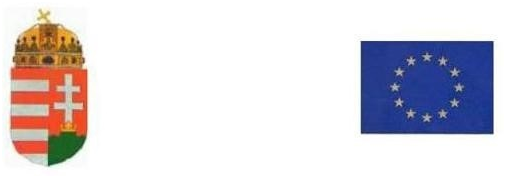 APPENDIX for an application for a residence permit (Training)Please complete the form legibly, In LATIN block letters.Please complete the form legibly, In LATIN block letters.Delivery of the document:(The education establishment (providing the training programme) will receive the document by way of post.) Address of the education establishment (providing the training programme): Delivery of the document:(The education establishment (providing the training programme) will receive the document by way of post.) Address of the education establishment (providing the training programme): 1. Purpose of residence:1. Purpose of residence:Name of the Hungarian Government/Ministry scholarship-based training programme in Hungary:                      Name of the Hungarian Government/Ministry scholarship-based training programme in Hungary:                      2. The document number of the Government/Ministry scholarship certificate/letter of award:                    2. The document number of the Government/Ministry scholarship certificate/letter of award:                    2. Particulars of the host education establishment2. Particulars of the host education establishment name:                     attainment:  secondary education   tertiary education   other training programme leveltype:  preparatory training programme  certificate/degree training programmePlace of establishment (i.e. registered address) of the host education establishment:                                                   Place of establishment (i.e. registered address) of the host education establishment:                                                   3. Previous educational attainment3. Previous educational attainmentName of the education establishment:                           type of education:  secondary education   tertiary education  
If the applicant is a holder of a degree/certificate in tertiary education, name of the programme:                       Place of establishment (i.e. registered address) of the education establishment:                                                   Place of establishment (i.e. registered address) of the education establishment:                                                   4. Language(s) spoken and level of proficiency             language,        level;               language,         level4. Language(s) spoken and level of proficiency             language,        level;               language,         level